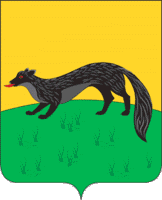 П О С Т А Н О В Л Е Н И Е администрации городского поселения -город  Богучарот «24» ноября 2014 года № 299                                                                  г. БогучарО внесении изменений в постановление администрации городского поселения – город Богучар от 17.06.2015 №134 «Об утверждении муниципального краткосрочного плана реализации региональной программы капитального ремонта общего имущества в многоквартирных домах на 2015-2016 гг.»В соответствии  с Федеральным законом от 06.10.2003 №131-ФЗ «Об общих принципах организации местного самоуправления в Российской Федерации», на основании рекомендаций Фонда капитального ремонта многоквартирных домов Воронежской области согласно письму от 23.11.2015 №ИС-2698,   администрация городского поселения – город Богучар п о с т а н о в л я е т:Внести в постановление администрации городского поселения – город Богучар от 17.06.2015 №134 «Об утверждении муниципального краткосрочного плана реализации региональной программы капитального ремонта общего имуществав многоквартирных  домах  на 2015-2016 гг.» следующие изменения:Приложение №1 к постановлению «Краткосрочный муниципальный план реализации региональной программы капитального ремонта общего имущества многоквартирных домов на территории на территории городского поселения – город Богучар на 2015-2016 гг.» изложить в новой редакции согласно приложению к настоящему постановлению. Контроль за исполнением настоящего постановления оставляю за собой.Исполняющий обязанностиглавы администрациигородского поселения – город Богучар					С. А. АксёновПриложение №1к постановлению администрации городского поселения – город Богучарот « 24 » ноября  2015 г. №299Краткосрочный муниципальный план  реализации региональной программы капитального ремонта общего имущества многоквартирных домов  на территории городского поселения – город Богучар на 2015-2016 годыг. Богучар, 2015 г.Паспорткраткосрочного муниципального планареализации региональной программы капитального ремонта общего имущества многоквартирных домов  на территории городского поселения – город Богучарна 2015-2016 годы1.  Характеристика проблем, на решение которых направлен краткосрочный муниципальный планЖилищный фонд многоквартирных домов городского поселения – город Богучар насчитывает 162,7 тыс. кв.м общей площади.В составе многоквартирного жилищного фонда городского поселения – город Богучар значительную долю занимают дома, построенные  в   60-80    годы, поэтому степень износа жилищ достаточна высока.В последние годы часть жилищного фонда отремонтирована в соответствии с региональной программой капитального ремонта многоквартирных домов Воронежской области. Для остальных домов выполняются  работы неотложного характера, обеспечивающие минимальные условия проживания граждан. Модернизация и реконструкция практически не проводятся.В соответствии с жилищным законодательством Российской Федерации собственники помещений в многоквартирных домах несут обязанности по поддержанию в надлежащем состоянии общего имущества, в том числе и по осуществлению текущего и капитального ремонта, однако большая часть собственников помещений, особенно домов, выбравших непосредственную форму управления домом, небрежно относится к обязанностям по содержанию и ремонту вверенного имущества.2. Цели и задачи краткосрочного муниципального планаОсновными целями данногократкосрочного плана являются:- создание безопасных и благоприятных условий проживания граждан, внедрение ресурсосберегающих технологий;- организационное и финансовое обеспечение проведения капитального ремонта общего имущества во всех многоквартирных домах за исключением домов, признанных в установленном Правительством Российской Федерации порядке аварийными и подлежащими сносу.В рамках реализации краткосрочного муниципального плана будут решаться следующие основные задачи:- обеспечение проведения капитального ремонта всех многоквартирных домов расположенных на территории городского поселения – город Богучар;- создание безопасных и благоприятных условий проживания граждан;- улучшение эксплуатационных характеристик общего имущества в многоквартирных домах;- обеспечение сохранности многоквартирных домов и повышение комфортности проживания в них граждан;- приведение многоквартирных домов, участвующих в капитальном ремонте, в соответствие требованиям энергоэффективности, действующим на момент выполнения капитального ремонта.В предусмотренный настоящим Планом период, предусмотрено произвести капитальный ремонт 3 многоквартирных домов общей площадью 1261,4 кв. м. Перечень многоквартирных домов указан в приложении  к настоящемумуниципальному краткосрочному плану.Краткосрочный муниципальный план  реализуется в 2015-2016 годах.3. Перечень мероприятиймуниципальногократкосрочного планаМероприятия краткосрочного муниципального плана направлены на реализацию проведения капитального ремонта общего имущества многоквартирных домов.Состав общего имущества многоквартирного дома, подлежащего капитальному ремонту, определяется в соответствии с пунктами 2 - 9 Правил содержания общего имущества в многоквартирном доме, утвержденных Постановлением Правительства Российской Федерации от 13 августа 2006 года N 491.Капитальный ремонт общего имущества многоквартирного дома должен включать устранение неисправностей всех изношенных элементов, восстановление или замену (кроме полной замены каменных и бетонных фундаментов, несущих стен и каркасов) их на более долговечные и экономичные, улучшающие эксплуатационные показатели ремонтируемых зданий. При этом может осуществляться экономически целесообразная модернизация здания или конструктивных элементов: увеличение количества и качества услуг, оснащение недостающими видами инженерного оборудования.4. Ресурсное обеспечение муниципальногократкосрочного планаРесурсным обеспечением краткосрочного муниципального плана являются средства собственников помещений в многоквартирных домах. Финансирование работ по капитальному ремонту общего имущества в многоквартирных домах может осуществляться с применением мер финансовой поддержки, предоставляемой товариществам собственников жилья, региональному оператору за счет средств федерального бюджета, средств бюджета Воронежской области, местного бюджета, в порядке, установленном действующим законодательством.Общий объем финансирования для реализации программы составляет - 4 248 883,73 рубля,  в том числе:- 4 248 883,73 рубля– средств Фонда капитального ремонта многоквартирных домов Воронежской области5. Оценка эффективности реализации краткосрочного муниципального планаВыполнение мероприятий краткосрочного муниципального плана позволит обеспечить проведение капитального ремонта многоквартирных домов в количестве 3 шт. общей площадью 1261,4 кв. м.В результате реализации мероприятий прогнозируется сокращение затрат населения на содержание жилищного фонда и оплату энергоресурсов на объектах жилищно-коммунального хозяйства.Экономическая эффективность достигается за счет сокращения годового расхода затрат на содержание и текущий ремонт общего имущества в многоквартирном доме.Содержание Стр.Паспорт краткосрочного плана31Характеристика проблем, на решение которых направленкраткосрочный план 52Цели и задачи краткосрочного плана53Перечень  мероприятий64Ресурсное обеспечение краткосрочного плана65Оценка эффективности реализации краткосрочного плана7Наименование краткосрочного планаКраткосрочный муниципальный план  реализации региональной программы капитального ремонта общего имущества многоквартирных домов  на территории городского поселения – город Богучар на 2015-2016годыРешение о разработке краткосрочного планаПостановления правительства Воронежской области от 06.03.2014г. № 183 «Об утверждении региональной программы капитального ремонта общего имущества в многоквартирных домах в Воронежской области на 2014-2044 годы» Разработчик краткосрочного планаАдминистрация городского поселения – город БогучарЦель краткосрочного планаОбеспечение проведения капитального ремонта всех многоквартирных домов городском поселении – город Богучар;создание безопасных и благоприятных условий проживания граждан;улучшение эксплуатационных характеристик общего имущества;обеспечение сохранности многоквартирных домов и улучшение комфортности проживания в них гражданСрок реализации краткосрочного планаПлан реализуется в течение 2015-2016 годовИсполнители и участникиНекоммерческая организация "Фонд капитального ремонта многоквартирных домов Воронежской области", администрация городского поселения – город Богучар,организации, осуществляющие управление многоквартирными домами, товарищества собственников жилья.Источники краткосрочного планаСредства собственников помещений в многоквартирных домах в виде обязательных ежемесячных взносов на капитальный ремонт общего имущества в многоквартирном доме (далее - средства собственников помещений в многоквартирных домах);средства Фонда содействия реформированию ЖКХ;средства бюджета Воронежской области;средства местного бюджетаРесурсное обеспечение программыОбщий объем финансирования для реализации программы составляет - 4 248 883,73 рубля, в том числе:- 4 248 883,73 рубля– средств Фонда капитального ремонта многоквартирных домов Воронежской областиПланируемые показатели краткосрочного плана3 многоквартирных дома, в которых планируется проведение капитального ремонта, общая площадь 1261,4 кв. м. - находящаяся в собственности граждан жилых помещений в многоквартирных домах, в которых планируется проведение капитального ремонта в многоквартирных домах.Перечень планируемых мероприятий Капитальный ремонт многоквартирных домов в городском поселении – город Богучар Богучарского муниципального района в соответствии с планируемым объем работ, который определяется размером конструктивного элемента общего имущества многоквартирного дома, подлежащего капитальному ремонту.Приложение №1
к приложению постановления 
администрации  городского поселения - город Богучар
 от "___"_________ 2015 г. № _____Приложение №1
к приложению постановления 
администрации  городского поселения - город Богучар
 от "___"_________ 2015 г. № _____Приложение №1
к приложению постановления 
администрации  городского поселения - город Богучар
 от "___"_________ 2015 г. № _____Приложение №1
к приложению постановления 
администрации  городского поселения - город Богучар
 от "___"_________ 2015 г. № _____Приложение №1
к приложению постановления 
администрации  городского поселения - город Богучар
 от "___"_________ 2015 г. № _____Приложение №1
к приложению постановления 
администрации  городского поселения - город Богучар
 от "___"_________ 2015 г. № _____Приложение №1
к приложению постановления 
администрации  городского поселения - город Богучар
 от "___"_________ 2015 г. № _____Приложение №1
к приложению постановления 
администрации  городского поселения - город Богучар
 от "___"_________ 2015 г. № _____Приложение №1
к приложению постановления 
администрации  городского поселения - город Богучар
 от "___"_________ 2015 г. № _____Приложение №1
к приложению постановления 
администрации  городского поселения - город Богучар
 от "___"_________ 2015 г. № _____Приложение №1
к приложению постановления 
администрации  городского поселения - город Богучар
 от "___"_________ 2015 г. № _____Приложение №1
к приложению постановления 
администрации  городского поселения - город Богучар
 от "___"_________ 2015 г. № _____Приложение №1
к приложению постановления 
администрации  городского поселения - город Богучар
 от "___"_________ 2015 г. № _____Приложение №1
к приложению постановления 
администрации  городского поселения - город Богучар
 от "___"_________ 2015 г. № _____Приложение №1
к приложению постановления 
администрации  городского поселения - город Богучар
 от "___"_________ 2015 г. № _____Приложение №1
к приложению постановления 
администрации  городского поселения - город Богучар
 от "___"_________ 2015 г. № _____Перечень многоквартирных домов, которые подлежат капитальному ремонту, которым планируется предоставление финансовой поддержки за счет средств Фонда, и которые включены в утвержденный субъектом Российской Федерации в соответствии с жилищным законодательством краткосрочный план реализации региональной программы капитального ремонта многоквартирных домовПеречень многоквартирных домов, которые подлежат капитальному ремонту, которым планируется предоставление финансовой поддержки за счет средств Фонда, и которые включены в утвержденный субъектом Российской Федерации в соответствии с жилищным законодательством краткосрочный план реализации региональной программы капитального ремонта многоквартирных домовПеречень многоквартирных домов, которые подлежат капитальному ремонту, которым планируется предоставление финансовой поддержки за счет средств Фонда, и которые включены в утвержденный субъектом Российской Федерации в соответствии с жилищным законодательством краткосрочный план реализации региональной программы капитального ремонта многоквартирных домовПеречень многоквартирных домов, которые подлежат капитальному ремонту, которым планируется предоставление финансовой поддержки за счет средств Фонда, и которые включены в утвержденный субъектом Российской Федерации в соответствии с жилищным законодательством краткосрочный план реализации региональной программы капитального ремонта многоквартирных домовПеречень многоквартирных домов, которые подлежат капитальному ремонту, которым планируется предоставление финансовой поддержки за счет средств Фонда, и которые включены в утвержденный субъектом Российской Федерации в соответствии с жилищным законодательством краткосрочный план реализации региональной программы капитального ремонта многоквартирных домовПеречень многоквартирных домов, которые подлежат капитальному ремонту, которым планируется предоставление финансовой поддержки за счет средств Фонда, и которые включены в утвержденный субъектом Российской Федерации в соответствии с жилищным законодательством краткосрочный план реализации региональной программы капитального ремонта многоквартирных домовПеречень многоквартирных домов, которые подлежат капитальному ремонту, которым планируется предоставление финансовой поддержки за счет средств Фонда, и которые включены в утвержденный субъектом Российской Федерации в соответствии с жилищным законодательством краткосрочный план реализации региональной программы капитального ремонта многоквартирных домовПеречень многоквартирных домов, которые подлежат капитальному ремонту, которым планируется предоставление финансовой поддержки за счет средств Фонда, и которые включены в утвержденный субъектом Российской Федерации в соответствии с жилищным законодательством краткосрочный план реализации региональной программы капитального ремонта многоквартирных домовПеречень многоквартирных домов, которые подлежат капитальному ремонту, которым планируется предоставление финансовой поддержки за счет средств Фонда, и которые включены в утвержденный субъектом Российской Федерации в соответствии с жилищным законодательством краткосрочный план реализации региональной программы капитального ремонта многоквартирных домовПеречень многоквартирных домов, которые подлежат капитальному ремонту, которым планируется предоставление финансовой поддержки за счет средств Фонда, и которые включены в утвержденный субъектом Российской Федерации в соответствии с жилищным законодательством краткосрочный план реализации региональной программы капитального ремонта многоквартирных домовПеречень многоквартирных домов, которые подлежат капитальному ремонту, которым планируется предоставление финансовой поддержки за счет средств Фонда, и которые включены в утвержденный субъектом Российской Федерации в соответствии с жилищным законодательством краткосрочный план реализации региональной программы капитального ремонта многоквартирных домовПеречень многоквартирных домов, которые подлежат капитальному ремонту, которым планируется предоставление финансовой поддержки за счет средств Фонда, и которые включены в утвержденный субъектом Российской Федерации в соответствии с жилищным законодательством краткосрочный план реализации региональной программы капитального ремонта многоквартирных домовПеречень многоквартирных домов, которые подлежат капитальному ремонту, которым планируется предоставление финансовой поддержки за счет средств Фонда, и которые включены в утвержденный субъектом Российской Федерации в соответствии с жилищным законодательством краткосрочный план реализации региональной программы капитального ремонта многоквартирных домовПеречень многоквартирных домов, которые подлежат капитальному ремонту, которым планируется предоставление финансовой поддержки за счет средств Фонда, и которые включены в утвержденный субъектом Российской Федерации в соответствии с жилищным законодательством краткосрочный план реализации региональной программы капитального ремонта многоквартирных домовПеречень многоквартирных домов, которые подлежат капитальному ремонту, которым планируется предоставление финансовой поддержки за счет средств Фонда, и которые включены в утвержденный субъектом Российской Федерации в соответствии с жилищным законодательством краткосрочный план реализации региональной программы капитального ремонта многоквартирных домовПеречень многоквартирных домов, которые подлежат капитальному ремонту, которым планируется предоставление финансовой поддержки за счет средств Фонда, и которые включены в утвержденный субъектом Российской Федерации в соответствии с жилищным законодательством краткосрочный план реализации региональной программы капитального ремонта многоквартирных домов№ п/пАдрес МКДГодГодспособ формирования фонда капитального ремонта многоквартирного домаМатериал стенКоличество этажейКоличество подъездовобщая площадь МКД, всегоОбщая площадь помещенийОбщая площадь помещенийКоличество жителей, зарегистрированных в МКД на дату утверждения краткосрочного планаСтоимость капитального ремонтаСтоимость капитального ремонтаСтоимость капитального ремонтаПлановая дата завершения работ№ п/пАдрес МКДввода в эксплуатациюзавершение последнего капитального ремонтаспособ формирования фонда капитального ремонта многоквартирного домаМатериал стенКоличество этажейКоличество подъездовобщая площадь МКД, всегоОбщая площадь помещенийОбщая площадь помещенийКоличество жителей, зарегистрированных в МКД на дату утверждения краткосрочного планавсего:Плановая дата завершения работ№ п/пАдрес МКДввода в эксплуатациюзавершение последнего капитального ремонтаспособ формирования фонда капитального ремонта многоквартирного домаМатериал стенКоличество этажейКоличество подъездовобщая площадь МКД, всегоВсего:В том числе находящихся в собственности гражданКоличество жителей, зарегистрированных в МКД на дату утверждения краткосрочного планавсего:за счет средств фонда капитального ремонтаза счет иных источниковПлановая дата завершения работ№ п/пАдрес МКДввода в эксплуатациюзавершение последнего капитального ремонтаспособ формирования фонда капитального ремонта многоквартирного домаМатериал стенКоличество этажейКоличество подъездовкв.мкв.мкв.мчел.руб.руб.Плановая дата завершения работ123456789101112141519Итого по городское поселение - город БогучарХХХХХХ1 261,401 160,401 014,70564 248 883,734 248 883,730,00Х9г. Богучар, ул. Карла Маркса, д. 421967РОкирпичные22540,60481,80481,80181 623 994,611 623 994,610,0012.201610г. Богучар, ул. Карла Маркса, д. 51960РОкирпичные22435,20467,60321,90221 411 319,701 411 319,700,0012.201611г. Богучар, ул. Дзержинского, д. 2291970РОкирпичные22285,60211,00211,00161 213 569,421 213 569,420,0012.2016Приложение №2
к приложению постановления 
администрации  городского поселения - город Богучар
 от "___"_________ 2015 г. № _____Приложение №2
к приложению постановления 
администрации  городского поселения - город Богучар
 от "___"_________ 2015 г. № _____Приложение №2
к приложению постановления 
администрации  городского поселения - город Богучар
 от "___"_________ 2015 г. № _____Приложение №2
к приложению постановления 
администрации  городского поселения - город Богучар
 от "___"_________ 2015 г. № _____Приложение №2
к приложению постановления 
администрации  городского поселения - город Богучар
 от "___"_________ 2015 г. № _____Приложение №2
к приложению постановления 
администрации  городского поселения - город Богучар
 от "___"_________ 2015 г. № _____Приложение №2
к приложению постановления 
администрации  городского поселения - город Богучар
 от "___"_________ 2015 г. № _____Приложение №2
к приложению постановления 
администрации  городского поселения - город Богучар
 от "___"_________ 2015 г. № _____Приложение №2
к приложению постановления 
администрации  городского поселения - город Богучар
 от "___"_________ 2015 г. № _____Приложение №2
к приложению постановления 
администрации  городского поселения - город Богучар
 от "___"_________ 2015 г. № _____Приложение №2
к приложению постановления 
администрации  городского поселения - город Богучар
 от "___"_________ 2015 г. № _____Приложение №2
к приложению постановления 
администрации  городского поселения - город Богучар
 от "___"_________ 2015 г. № _____Приложение №2
к приложению постановления 
администрации  городского поселения - город Богучар
 от "___"_________ 2015 г. № _____Приложение №2
к приложению постановления 
администрации  городского поселения - город Богучар
 от "___"_________ 2015 г. № _____Приложение №2
к приложению постановления 
администрации  городского поселения - город Богучар
 от "___"_________ 2015 г. № _____Приложение №2
к приложению постановления 
администрации  городского поселения - город Богучар
 от "___"_________ 2015 г. № _____Приложение №2
к приложению постановления 
администрации  городского поселения - город Богучар
 от "___"_________ 2015 г. № _____Приложение №2
к приложению постановления 
администрации  городского поселения - город Богучар
 от "___"_________ 2015 г. № _____Приложение №2
к приложению постановления 
администрации  городского поселения - город Богучар
 от "___"_________ 2015 г. № _____Приложение №2
к приложению постановления 
администрации  городского поселения - город Богучар
 от "___"_________ 2015 г. № _____Приложение №2
к приложению постановления 
администрации  городского поселения - город Богучар
 от "___"_________ 2015 г. № _____Приложение №2
к приложению постановления 
администрации  городского поселения - город Богучар
 от "___"_________ 2015 г. № _____Приложение №2
к приложению постановления 
администрации  городского поселения - город Богучар
 от "___"_________ 2015 г. № _____Приложение №2
к приложению постановления 
администрации  городского поселения - город Богучар
 от "___"_________ 2015 г. № _____Приложение №2
к приложению постановления 
администрации  городского поселения - город Богучар
 от "___"_________ 2015 г. № _____Приложение №2
к приложению постановления 
администрации  городского поселения - город Богучар
 от "___"_________ 2015 г. № _____Приложение №2
к приложению постановления 
администрации  городского поселения - город Богучар
 от "___"_________ 2015 г. № _____Приложение №2
к приложению постановления 
администрации  городского поселения - город Богучар
 от "___"_________ 2015 г. № _____Планируемые показатели выполнения адресной программыПланируемые показатели выполнения адресной программыПланируемые показатели выполнения адресной программыПланируемые показатели выполнения адресной программыПланируемые показатели выполнения адресной программыПланируемые показатели выполнения адресной программыПланируемые показатели выполнения адресной программыПланируемые показатели выполнения адресной программыПланируемые показатели выполнения адресной программыПланируемые показатели выполнения адресной программыПланируемые показатели выполнения адресной программыПланируемые показатели выполнения адресной программыПланируемые показатели выполнения адресной программыПланируемые показатели выполнения адресной программыпо проведению капитального ремонта многоквартирных домовпо проведению капитального ремонта многоквартирных домовпо проведению капитального ремонта многоквартирных домовпо проведению капитального ремонта многоквартирных домовпо проведению капитального ремонта многоквартирных домовпо проведению капитального ремонта многоквартирных домовпо проведению капитального ремонта многоквартирных домовпо проведению капитального ремонта многоквартирных домовпо проведению капитального ремонта многоквартирных домовпо проведению капитального ремонта многоквартирных домовпо проведению капитального ремонта многоквартирных домовпо проведению капитального ремонта многоквартирных домовпо проведению капитального ремонта многоквартирных домовпо проведению капитального ремонта многоквартирных домов№ п/пНаименование МОобщая
площадь
МКД, всегоКоличество
жителей,
зарегистриров
анных в МКД
на дату
утверждения
программыКоличество МКДКоличество МКДКоличество МКДКоличество МКДКоличество МКДСтоимость капитального ремонтаСтоимость капитального ремонтаСтоимость капитального ремонтаСтоимость капитального ремонтаСтоимость капитального ремонта№ п/пНаименование МОобщая
площадь
МКД, всегоКоличество
жителей,
зарегистриров
анных в МКД
на дату
утверждения
программыI кварталII кварталIII кварталIV кварталВсего :I кварталII кварталIII кварталIV кварталВсего :№ п/пНаименование МОкв.м.чел.ед.ед.ед.ед.ед.руб.руб.руб.руб.руб.Богучарский муниципальный район:1 261,4056334 248 883,734 248 883,735по городское поселение - город Богучар1 261,4056334 248 883,734 248 883,73Приложение №3
к приложению постановления 
администрации  городского поселения - город Богучар
 от "___"_________ 2015 г. № _____Приложение №3
к приложению постановления 
администрации  городского поселения - город Богучар
 от "___"_________ 2015 г. № _____Приложение №3
к приложению постановления 
администрации  городского поселения - город Богучар
 от "___"_________ 2015 г. № _____Приложение №3
к приложению постановления 
администрации  городского поселения - город Богучар
 от "___"_________ 2015 г. № _____Приложение №3
к приложению постановления 
администрации  городского поселения - город Богучар
 от "___"_________ 2015 г. № _____Приложение №3
к приложению постановления 
администрации  городского поселения - город Богучар
 от "___"_________ 2015 г. № _____Приложение №3
к приложению постановления 
администрации  городского поселения - город Богучар
 от "___"_________ 2015 г. № _____Приложение №3
к приложению постановления 
администрации  городского поселения - город Богучар
 от "___"_________ 2015 г. № _____Приложение №3
к приложению постановления 
администрации  городского поселения - город Богучар
 от "___"_________ 2015 г. № _____Приложение №3
к приложению постановления 
администрации  городского поселения - город Богучар
 от "___"_________ 2015 г. № _____Приложение №3
к приложению постановления 
администрации  городского поселения - город Богучар
 от "___"_________ 2015 г. № _____Приложение №3
к приложению постановления 
администрации  городского поселения - город Богучар
 от "___"_________ 2015 г. № _____Приложение №3
к приложению постановления 
администрации  городского поселения - город Богучар
 от "___"_________ 2015 г. № _____Приложение №3
к приложению постановления 
администрации  городского поселения - город Богучар
 от "___"_________ 2015 г. № _____Приложение №3
к приложению постановления 
администрации  городского поселения - город Богучар
 от "___"_________ 2015 г. № _____Приложение №3
к приложению постановления 
администрации  городского поселения - город Богучар
 от "___"_________ 2015 г. № _____Приложение №3
к приложению постановления 
администрации  городского поселения - город Богучар
 от "___"_________ 2015 г. № _____Приложение №3
к приложению постановления 
администрации  городского поселения - город Богучар
 от "___"_________ 2015 г. № _____Приложение №3
к приложению постановления 
администрации  городского поселения - город Богучар
 от "___"_________ 2015 г. № _____Приложение №3
к приложению постановления 
администрации  городского поселения - город Богучар
 от "___"_________ 2015 г. № _____Приложение №3
к приложению постановления 
администрации  городского поселения - город Богучар
 от "___"_________ 2015 г. № _____Приложение №3
к приложению постановления 
администрации  городского поселения - город Богучар
 от "___"_________ 2015 г. № _____Приложение №3
к приложению постановления 
администрации  городского поселения - город Богучар
 от "___"_________ 2015 г. № _____Приложение №3
к приложению постановления 
администрации  городского поселения - город Богучар
 от "___"_________ 2015 г. № _____Приложение №3
к приложению постановления 
администрации  городского поселения - город Богучар
 от "___"_________ 2015 г. № _____Приложение №3
к приложению постановления 
администрации  городского поселения - город Богучар
 от "___"_________ 2015 г. № _____Приложение №3
к приложению постановления 
администрации  городского поселения - город Богучар
 от "___"_________ 2015 г. № _____Приложение №3
к приложению постановления 
администрации  городского поселения - город Богучар
 от "___"_________ 2015 г. № _____Приложение №3
к приложению постановления 
администрации  городского поселения - город Богучар
 от "___"_________ 2015 г. № _____Приложение №3
к приложению постановления 
администрации  городского поселения - город Богучар
 от "___"_________ 2015 г. № _____Приложение №3
к приложению постановления 
администрации  городского поселения - город Богучар
 от "___"_________ 2015 г. № _____Приложение №3
к приложению постановления 
администрации  городского поселения - город Богучар
 от "___"_________ 2015 г. № _____Приложение №3
к приложению постановления 
администрации  городского поселения - город Богучар
 от "___"_________ 2015 г. № _____Приложение №3
к приложению постановления 
администрации  городского поселения - город Богучар
 от "___"_________ 2015 г. № _____Приложение №3
к приложению постановления 
администрации  городского поселения - город Богучар
 от "___"_________ 2015 г. № _____Приложение №3
к приложению постановления 
администрации  городского поселения - город Богучар
 от "___"_________ 2015 г. № _____Приложение №3
к приложению постановления 
администрации  городского поселения - город Богучар
 от "___"_________ 2015 г. № _____Приложение №3
к приложению постановления 
администрации  городского поселения - город Богучар
 от "___"_________ 2015 г. № _____Приложение №3
к приложению постановления 
администрации  городского поселения - город Богучар
 от "___"_________ 2015 г. № _____Приложение №3
к приложению постановления 
администрации  городского поселения - город Богучар
 от "___"_________ 2015 г. № _____Приложение №3
к приложению постановления 
администрации  городского поселения - город Богучар
 от "___"_________ 2015 г. № _____Приложение №3
к приложению постановления 
администрации  городского поселения - город Богучар
 от "___"_________ 2015 г. № _____Приложение №3
к приложению постановления 
администрации  городского поселения - город Богучар
 от "___"_________ 2015 г. № _____Приложение №3
к приложению постановления 
администрации  городского поселения - город Богучар
 от "___"_________ 2015 г. № _____Приложение №3
к приложению постановления 
администрации  городского поселения - город Богучар
 от "___"_________ 2015 г. № _____Приложение №3
к приложению постановления 
администрации  городского поселения - город Богучар
 от "___"_________ 2015 г. № _____Приложение №3
к приложению постановления 
администрации  городского поселения - город Богучар
 от "___"_________ 2015 г. № _____Приложение №3
к приложению постановления 
администрации  городского поселения - город Богучар
 от "___"_________ 2015 г. № _____Приложение №3
к приложению постановления 
администрации  городского поселения - город Богучар
 от "___"_________ 2015 г. № _____Приложение №3
к приложению постановления 
администрации  городского поселения - город Богучар
 от "___"_________ 2015 г. № _____Приложение №3
к приложению постановления 
администрации  городского поселения - город Богучар
 от "___"_________ 2015 г. № _____Приложение №3
к приложению постановления 
администрации  городского поселения - город Богучар
 от "___"_________ 2015 г. № _____Приложение №3
к приложению постановления 
администрации  городского поселения - город Богучар
 от "___"_________ 2015 г. № _____Приложение №3
к приложению постановления 
администрации  городского поселения - город Богучар
 от "___"_________ 2015 г. № _____Реестр многоквартирных домов, которые подлежат капитальному ремонту, которым планируется предоставление финансовой поддержки за счет средств Фонда, и которые включены в утвержденный субъектом Российской Федерации в соответствии с жилищным законодательством краткосрочный план реализации региональной программы капитального ремонта многоквартирных домов, по видам ремонтаРеестр многоквартирных домов, которые подлежат капитальному ремонту, которым планируется предоставление финансовой поддержки за счет средств Фонда, и которые включены в утвержденный субъектом Российской Федерации в соответствии с жилищным законодательством краткосрочный план реализации региональной программы капитального ремонта многоквартирных домов, по видам ремонтаРеестр многоквартирных домов, которые подлежат капитальному ремонту, которым планируется предоставление финансовой поддержки за счет средств Фонда, и которые включены в утвержденный субъектом Российской Федерации в соответствии с жилищным законодательством краткосрочный план реализации региональной программы капитального ремонта многоквартирных домов, по видам ремонтаРеестр многоквартирных домов, которые подлежат капитальному ремонту, которым планируется предоставление финансовой поддержки за счет средств Фонда, и которые включены в утвержденный субъектом Российской Федерации в соответствии с жилищным законодательством краткосрочный план реализации региональной программы капитального ремонта многоквартирных домов, по видам ремонтаРеестр многоквартирных домов, которые подлежат капитальному ремонту, которым планируется предоставление финансовой поддержки за счет средств Фонда, и которые включены в утвержденный субъектом Российской Федерации в соответствии с жилищным законодательством краткосрочный план реализации региональной программы капитального ремонта многоквартирных домов, по видам ремонтаРеестр многоквартирных домов, которые подлежат капитальному ремонту, которым планируется предоставление финансовой поддержки за счет средств Фонда, и которые включены в утвержденный субъектом Российской Федерации в соответствии с жилищным законодательством краткосрочный план реализации региональной программы капитального ремонта многоквартирных домов, по видам ремонтаРеестр многоквартирных домов, которые подлежат капитальному ремонту, которым планируется предоставление финансовой поддержки за счет средств Фонда, и которые включены в утвержденный субъектом Российской Федерации в соответствии с жилищным законодательством краткосрочный план реализации региональной программы капитального ремонта многоквартирных домов, по видам ремонтаРеестр многоквартирных домов, которые подлежат капитальному ремонту, которым планируется предоставление финансовой поддержки за счет средств Фонда, и которые включены в утвержденный субъектом Российской Федерации в соответствии с жилищным законодательством краткосрочный план реализации региональной программы капитального ремонта многоквартирных домов, по видам ремонтаРеестр многоквартирных домов, которые подлежат капитальному ремонту, которым планируется предоставление финансовой поддержки за счет средств Фонда, и которые включены в утвержденный субъектом Российской Федерации в соответствии с жилищным законодательством краткосрочный план реализации региональной программы капитального ремонта многоквартирных домов, по видам ремонтаРеестр многоквартирных домов, которые подлежат капитальному ремонту, которым планируется предоставление финансовой поддержки за счет средств Фонда, и которые включены в утвержденный субъектом Российской Федерации в соответствии с жилищным законодательством краткосрочный план реализации региональной программы капитального ремонта многоквартирных домов, по видам ремонтаРеестр многоквартирных домов, которые подлежат капитальному ремонту, которым планируется предоставление финансовой поддержки за счет средств Фонда, и которые включены в утвержденный субъектом Российской Федерации в соответствии с жилищным законодательством краткосрочный план реализации региональной программы капитального ремонта многоквартирных домов, по видам ремонтаРеестр многоквартирных домов, которые подлежат капитальному ремонту, которым планируется предоставление финансовой поддержки за счет средств Фонда, и которые включены в утвержденный субъектом Российской Федерации в соответствии с жилищным законодательством краткосрочный план реализации региональной программы капитального ремонта многоквартирных домов, по видам ремонтаРеестр многоквартирных домов, которые подлежат капитальному ремонту, которым планируется предоставление финансовой поддержки за счет средств Фонда, и которые включены в утвержденный субъектом Российской Федерации в соответствии с жилищным законодательством краткосрочный план реализации региональной программы капитального ремонта многоквартирных домов, по видам ремонтаРеестр многоквартирных домов, которые подлежат капитальному ремонту, которым планируется предоставление финансовой поддержки за счет средств Фонда, и которые включены в утвержденный субъектом Российской Федерации в соответствии с жилищным законодательством краткосрочный план реализации региональной программы капитального ремонта многоквартирных домов, по видам ремонтаРеестр многоквартирных домов, которые подлежат капитальному ремонту, которым планируется предоставление финансовой поддержки за счет средств Фонда, и которые включены в утвержденный субъектом Российской Федерации в соответствии с жилищным законодательством краткосрочный план реализации региональной программы капитального ремонта многоквартирных домов, по видам ремонтаРеестр многоквартирных домов, которые подлежат капитальному ремонту, которым планируется предоставление финансовой поддержки за счет средств Фонда, и которые включены в утвержденный субъектом Российской Федерации в соответствии с жилищным законодательством краткосрочный план реализации региональной программы капитального ремонта многоквартирных домов, по видам ремонтаРеестр многоквартирных домов, которые подлежат капитальному ремонту, которым планируется предоставление финансовой поддержки за счет средств Фонда, и которые включены в утвержденный субъектом Российской Федерации в соответствии с жилищным законодательством краткосрочный план реализации региональной программы капитального ремонта многоквартирных домов, по видам ремонтаРеестр многоквартирных домов, которые подлежат капитальному ремонту, которым планируется предоставление финансовой поддержки за счет средств Фонда, и которые включены в утвержденный субъектом Российской Федерации в соответствии с жилищным законодательством краткосрочный план реализации региональной программы капитального ремонта многоквартирных домов, по видам ремонтаРеестр многоквартирных домов, которые подлежат капитальному ремонту, которым планируется предоставление финансовой поддержки за счет средств Фонда, и которые включены в утвержденный субъектом Российской Федерации в соответствии с жилищным законодательством краткосрочный план реализации региональной программы капитального ремонта многоквартирных домов, по видам ремонтаРеестр многоквартирных домов, которые подлежат капитальному ремонту, которым планируется предоставление финансовой поддержки за счет средств Фонда, и которые включены в утвержденный субъектом Российской Федерации в соответствии с жилищным законодательством краткосрочный план реализации региональной программы капитального ремонта многоквартирных домов, по видам ремонтаРеестр многоквартирных домов, которые подлежат капитальному ремонту, которым планируется предоставление финансовой поддержки за счет средств Фонда, и которые включены в утвержденный субъектом Российской Федерации в соответствии с жилищным законодательством краткосрочный план реализации региональной программы капитального ремонта многоквартирных домов, по видам ремонтаРеестр многоквартирных домов, которые подлежат капитальному ремонту, которым планируется предоставление финансовой поддержки за счет средств Фонда, и которые включены в утвержденный субъектом Российской Федерации в соответствии с жилищным законодательством краткосрочный план реализации региональной программы капитального ремонта многоквартирных домов, по видам ремонтаРеестр многоквартирных домов, которые подлежат капитальному ремонту, которым планируется предоставление финансовой поддержки за счет средств Фонда, и которые включены в утвержденный субъектом Российской Федерации в соответствии с жилищным законодательством краткосрочный план реализации региональной программы капитального ремонта многоквартирных домов, по видам ремонтаРеестр многоквартирных домов, которые подлежат капитальному ремонту, которым планируется предоставление финансовой поддержки за счет средств Фонда, и которые включены в утвержденный субъектом Российской Федерации в соответствии с жилищным законодательством краткосрочный план реализации региональной программы капитального ремонта многоквартирных домов, по видам ремонта№ п/пАдрес МКДСтоимость капитального ремонта ВСЕГОвиды, установленные ч.1 ст.166 Жилищного Кодекса РФвиды, установленные ч.1 ст.166 Жилищного Кодекса РФвиды, установленные ч.1 ст.166 Жилищного Кодекса РФвиды, установленные ч.1 ст.166 Жилищного Кодекса РФвиды, установленные ч.1 ст.166 Жилищного Кодекса РФвиды, установленные ч.1 ст.166 Жилищного Кодекса РФвиды, установленные ч.1 ст.166 Жилищного Кодекса РФвиды, установленные ч.1 ст.166 Жилищного Кодекса РФвиды, установленные ч.1 ст.166 Жилищного Кодекса РФвиды, установленные ч.1 ст.166 Жилищного Кодекса РФвиды, установленные ч.1 ст.166 Жилищного Кодекса РФвиды, установленные ч.1 ст.166 Жилищного Кодекса РФвиды, установленные ч.1 ст.166 Жилищного Кодекса РФвиды, установленные ч.1 ст.166 Жилищного Кодекса РФвиды, установленные ч.1 ст.166 Жилищного Кодекса РФвиды, установленные ч.1 ст.166 Жилищного Кодекса РФвиды, установленные нормативным правовым актом субъекта РФвиды, установленные нормативным правовым актом субъекта РФвиды, установленные нормативным правовым актом субъекта РФвиды, установленные нормативным правовым актом субъекта РФОт облкоммунсервиса и ГорДезапроведениестроительного контроля разработка проектной, сметной, технической документацииинструментальное обследование№ п/пАдрес МКДСтоимость капитального ремонта ВСЕГОремонт внутридомовых инженерных систем, всегоремонт внутридомовых инженерных систем, всегоремонт внутридомовых инженерных систем, всегоремонт внутридомовых инженерных систем, всегоремонт внутридомовых инженерных систем, всегоремонт или замена лифтового оборудованияремонт или замена лифтового оборудованияремонт крыширемонт крыширемонт подвальных помещенийремонт подвальных помещенийремонт фасадаремонт фасадаремонт фундаментаремонт фундаментаутепление фасадовпереустройству невентилируемой крыши на вентилируемую крышу, устройству выходов на кровлюустановка коллективных (общедомовых) ПУ и УУдругие видыОт облкоммунсервиса и ГорДезапроведениестроительного контроля разработка проектной, сметной, технической документацииинструментальное обследование№ п/пАдрес МКДСтоимость капитального ремонта ВСЕГОВсегоГорячее водоснабжеииеВодоотведениеТеплоснабжениеХолодное водоснабжениеСети электроснабженияремонт или замена лифтового оборудованияремонт или замена лифтового оборудованияремонт крыширемонт крыширемонт подвальных помещенийремонт подвальных помещенийремонт фасадаремонт фасадаремонт фундаментаремонт фундаментаутепление фасадовпереустройству невентилируемой крыши на вентилируемую крышу, устройству выходов на кровлюустановка коллективных (общедомовых) ПУ и УУдругие видыОт облкоммунсервиса и ГорДезапроведениестроительного контроля разработка проектной, сметной, технической документацииинструментальное обследование№ п/пАдрес МКДруб.руб.руб.руб.руб.руб.руб.ед.руб.кв.м.руб.кв.м.руб.кв.м.руб.куб.м.руб.руб.руб.руб.руб.руб.руб.руб.123456789101112131415161718192021222325262728Итого по городское поселение - город Богучар4 248 883,73287 448,010,000,000,000,00287 448,010,000,000,000,000,000,001 350,003 878 124,280,000,000,000,000,000,000,0041 655,7141 655,730,009г. Богучар, ул. Карла Маркса, д. 421 623 994,610,000,000,000,000,000,000,000,000,000,000,000,00558,001 592 151,580,000,000,000,000,000,000,0015 921,5115 921,520,0010г. Богучар, ул. Карла Маркса, д. 51 411 319,70139 910,250,000,000,000,00139 910,250,000,000,000,000,000,00408,001 243 736,520,000,000,000,000,000,000,0013 836,4613 836,470,0011г. Богучар, ул. Дзержинского, д. 2291 213 569,42147 537,760,000,000,000,00147 537,760,000,000,000,000,000,00384,001 042 236,180,000,000,000,000,000,000,0011 897,7411 897,740,00